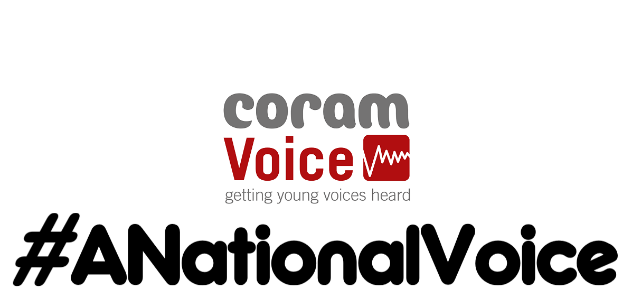 Supporting 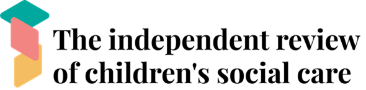 Session monitoring form – Please complete as fully as possible with the number of participants in each category.Total Number of participants: Where the session took place What Activities did you complete and how would you rate them out of 10 (please give a number 1-10 or N/A if you didn’t complete): Age of participants:Gender (as they identify)EthnicityLong-term Disability or Health Problem that limits day to day activities (long term being over 12 months)OnlineIn PersonCommon GroundFind your pairEgg DropLego Metaphors6 wordsHot TopicsDesign a WorkerWhat should care look like?Journey of CareCliff EdgesHome is Not a PlacementChange 3 thingsOne word at a timeNews ReporterLow Tech Social Networking0-8yrs8-1010-1213-1516-1818-2021+MaleFemaleNon-Binary Other/UndisclosedAsianBlackMixedWhiteOtherYesNo